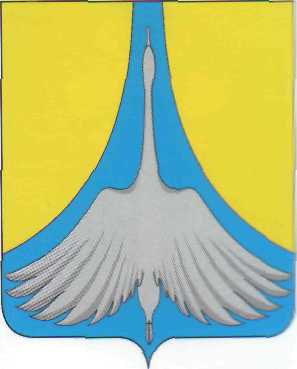    РОССИЙСКАЯ   ФЕДЕРАЦИЯ АДМИНИСТРАЦИИЯ  СИМСКОГО  ГОРОДСКОГО  ПОСЕЛЕНИЯАШИНСКОГО  МУНИЦИПАЛЬНОГО  РАЙОНА                                                         ЧЕЛЯБИНСКОЙ  ОБЛАСТИПОСТАНОВЛЕНИЕот 22.03.2021 года   № 60О внесении изменений в Постановление администрации Симского городского поселения от 30.04.2020 г. №68 «О создании рабочей группы по вопросам оказания имущественной поддержки субъектам малого и среднего предпринимательства на территории Симского городского поселения»В целях реализации положений Федерального закона от 24.07.2007г. № 209-ФЗ «О развитии малого и среднего предпринимательства в Российской Федерации», улучшения условий для развития малого и среднего предпринимательства на территории Симского городского поселения, руководствуясь Федеральным законом от 06.10.2003г. № 131-ФЗ «Об общих принципах организации местного самоуправления в Российской Федерации», Уставом Симского городского поселения, ПОСТАНОВЛЯЮ:Внести изменения в постановление администрации Симского городского поселения от 30.04.2020 г. №68 «О создании рабочей группы по вопросам оказания имущественной поддержки субъектам малого и среднего предпринимательства на территории Симского городского поселения».Изложить приложение №1 в новой редакции согласно Приложению №1  к настоящему Постановлению.  Обнародовать настоящее постановление путем размещения на официальном сайтеадминистрации Симского городского поселения в сети Интернет www . gorodsim . ru . Контроль исполнения настоящего постановления возложить на заместителя главыСимского городского поселения Лисина А.Г.Глава Симского городского поселения			              		 Р.Р. ГафаровПриложение №1                                                                                           к постановлению администрации      Симского городского поселения                                                                                            от 22.03.2021 г. №60Состав рабочей группы по вопросам оказания имущественной поддержки субъектам малого и среднего предпринимательства на территории Симского городского поселенияСогласовано:Заместитель главы Симского городского поселения                                        Лисин А.Г.Председатель КУМИ и ЗО Симского городского поселения                                                                   Гаврилюк А.С.Исполнитель: Смирнова С.В.№ФИОДолжность и наименование органа местного самоуправления/организацииПредседатель рабочей группыПредседатель рабочей группыПредседатель рабочей группы1Лисин Андрей ГеннадьевичЗаместитель главы Симского городского поселенияЗаместитель председателя рабочей группыЗаместитель председателя рабочей группыЗаместитель председателя рабочей группы2Гаврилюк Александра СергеевнаПредседатель КУМИ и ЗО Симского городского поселенияСекретарь рабочей группыСекретарь рабочей группыСекретарь рабочей группы3Смирнова Светлана ВалерьевнаСтарший юрисконсульт КУМИ и ЗО Симского городского поселенияЧлены рабочей группы:Члены рабочей группы:Члены рабочей группы:4Караваев Владимир АлексеевичНачальник отдела по юридическим вопросам о социальной политике5Волкова Елена НиколаевнаНачальник экономического отдела администрации Симского городского поселения6Горбаева Елена Юрьевна Ведущий специалист КУМИ и ЗО Симского городского поселения7Заико Вячеслав ЯковлевичПредседатель Совета депутатов Симского городского поселенияЭксперты рабочей группыЭксперты рабочей группыЭксперты рабочей группы8Кораблев Виктор Геннадьевичиндивидуальный предприниматель - по согласованию (с правом совещательного голоса)9Ефремов Андрей Анатольевичиндивидуальный предприниматель - по согласованию (с правом совещательного голоса)